Epidemiology and InfectionEpidemiological characteristics and spatial-temporal analysis of COVID-19 in Shandong Province, ChinaC. Qi,1 Y. C. Zhu,1 C. Y. Li,1 Y. C. Hu,2 L. L. Liu,1 D. D. Zhang,1 X. Wang,1 K. L. She,1 Y. Jia,1 T. X. Liu,1 X. J. Li11Department of Biostatistics, School of Public Health, Cheeloo College of Medicine, Shandong University, Jinan, Shandong 250012, China, 2School of Public Health, Cheeloo College of Medicine, Shandong University, Jinan, Shandong 250012, ChinaSupplementary MaterialA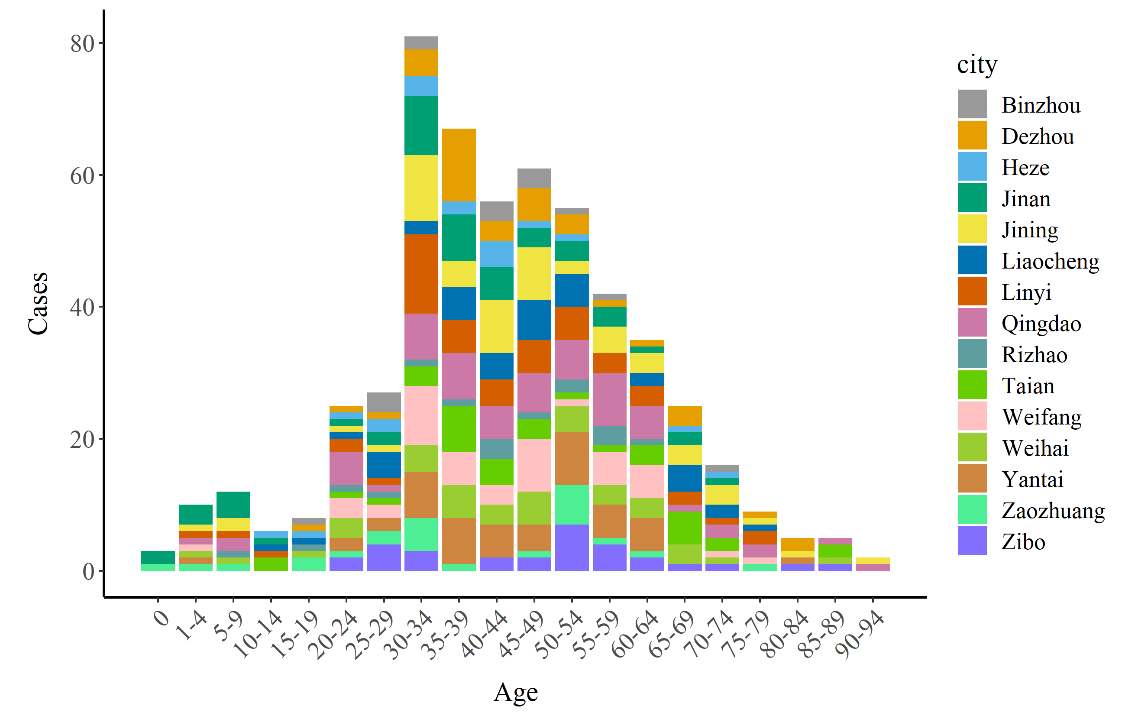 B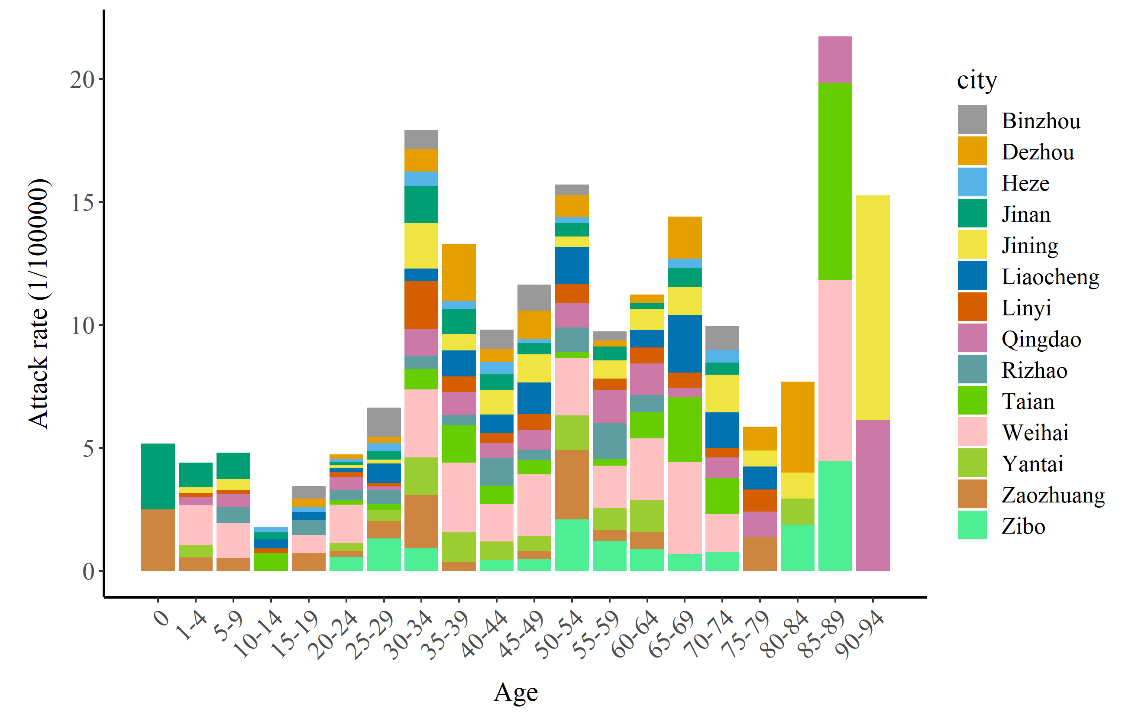 Figure S1. Age distribution of COVID-19 cases and attack rate in 15 cities (except Dongying), in Shandong Province, China. (A) Cases in the city of Shandong; (B) Attack rate in the city of Shandong.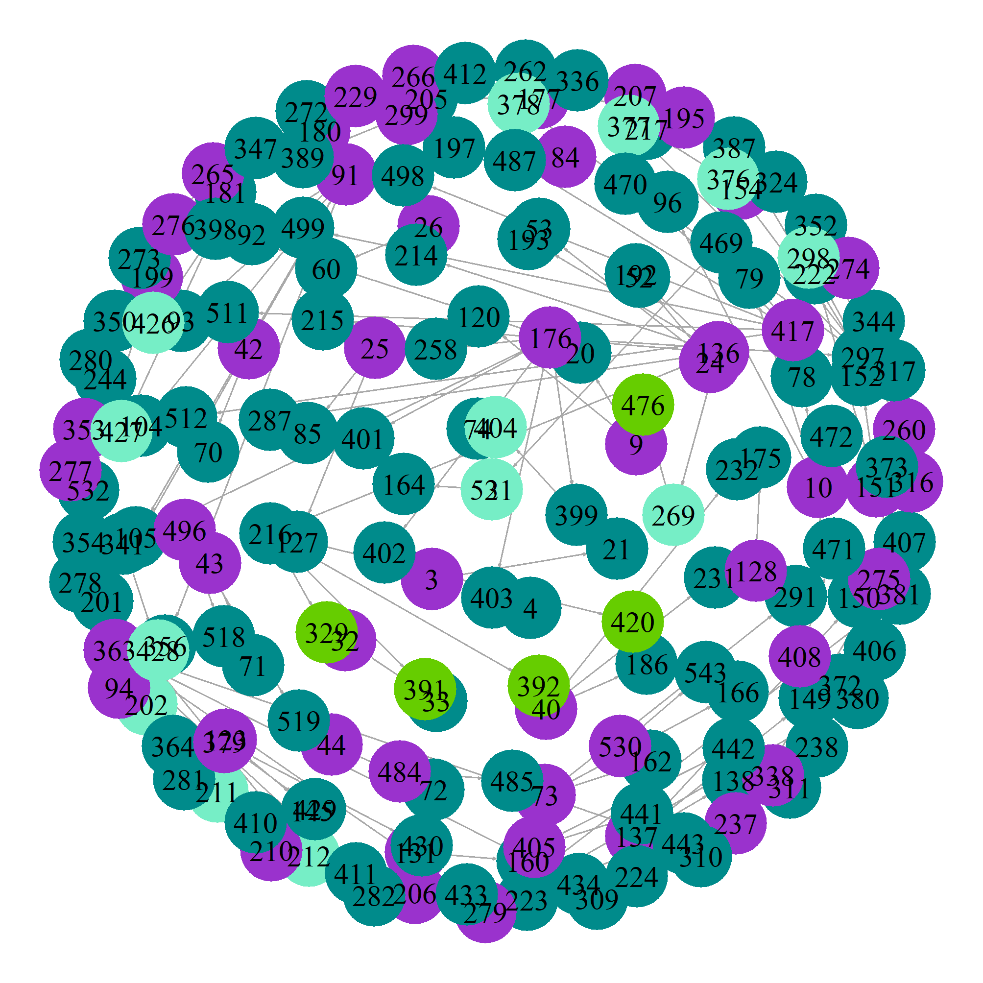 Figure S2. Transmission net of 182 cases of COVID-19 in Shandong Province, China. Circles show individual cases, and edges represent transmission relationship between them. Color of nodes corresponds to the infection generation of cases. Violet, cyan, blue and green represent the first generation, second generation, third generation and forth generation respectively. The transmission net was constructed by “igraph” package in R 3.6.0.Table S1. Spatial clusters with significant higher risk in Shandong Province, China* RR: Relative risk.Table S2. The first confirmed case of COVID-19 for 16 cities in Shandong Province, ChinaTable S3. The number of imported and domestic confirmed cases of COVID-19 for each city in Shandong Province, China* Excluded 200 cases occurred in a special group.ClusterLocation (county or district)CasesExpectedRR*P-valueMost likelyNingyang, Dongping, Changqing, Wendeng, Shizhong, Licheng, Lixia, Xintai, Huaiyin, Huancui, Lanshan, Pingyin, Luozhuang, Tianqiao, Taishan, Zhangqiu, Yanzhou, Qufu138 75.072.11<0.0001SecondaryFushan, Longkou, Muping, Laishan, Weicheng, Qixia, Laizhou, Lanshan, Rongcheng, Hanting, Rushan, Penglai, Laiyang, Haiyang, Donggang, Zichuan, Zhaoyuan, Pingdu, Laixi, Jiaozhou, Chengyang, Licang, Huangdao, Shibei, Weishan, Jimo, Rencheng, Kuiwen180108.981.96<0.00013th secondaryDongchangfu26  7.103.79<0.00014th secondaryWucheng13  2.235.95 0.0003CityGenderAgeHospitalizedConfirmed dateCome fromJinanFemale291/23/20201/24/2020WuhanQingdaoMale371/17/20201/21/2020WuhanZiboMale261/22/20201/25/2020NanjingZaozhuangFemale511/25/20201/27/2020ThailandYantaiFemale561/23/20201/24/2020WuhanWeifangFemale62/1/23/2020WuhanJiningFemale571/21/20201/24/2020WuhanTaianMale311/24/20201/27/2020WuhanWeihaiMale381/20/20201/22/2020ZhejiangRizhaoMale251/22/20201/24/2020WuhanLinyiMale651/21/20201/22/2020HubeiDezhouMale351/23/20201/24/2020WuhanLiaochengFemale281/23/20201/24/2020WuhanBinzhouFemale591/24/20201/25/2020WuhanHezeMale261/20/20201/25/2020WuhanDongyingNo caseNo caseNo caseNo caseNo caseImportedImportedDomesticDomesticCityNumber of casesCityNumber of casesLinyi29Jining 50*Jinan25Qingdao36Qingdao23Yantai31Weihai19Liaocheng29Yantai17Weifang29Weifang14Dezhou24Dezhou13Taian23Taian12Jinan22Heze11Linyi20Jining10Zibo20Zibo10Weihai19Binzhou 9Zaozhuang19Liaocheng 9Rizhao12Rizhao 5Heze7Zaozhuang 5Binzhou6